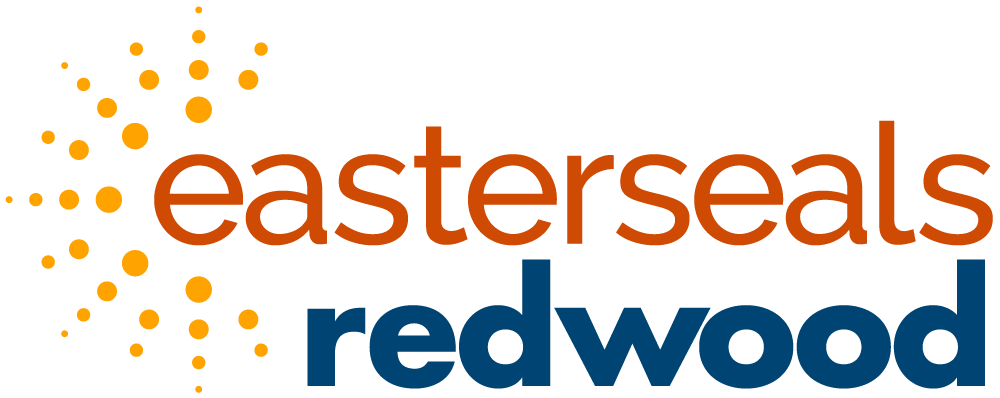 Peer Services ProgramsPREP and Project POWER invite you to help support their efforts in the 2023 Hunger Walk in support of Freestore Foodbank.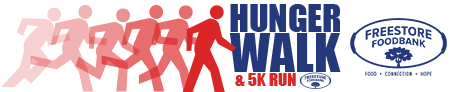 Location                            			TimeSchmidlapp Event Lawn			Date: May 29, 2023124 E Mehring Way				Pre-Walk: 7 AM – 9 AMCincinnati, OH 45202			Start Time: 9 AMScan or enter the link below to participate. $20 registers you to walk or feel free to donate any amount to this amazing cause.https://secure3.convio.net/fsfb/site/TR/HungerWalk/2023_hunger_walk?team_id=13030&pg=team&fr_id=1470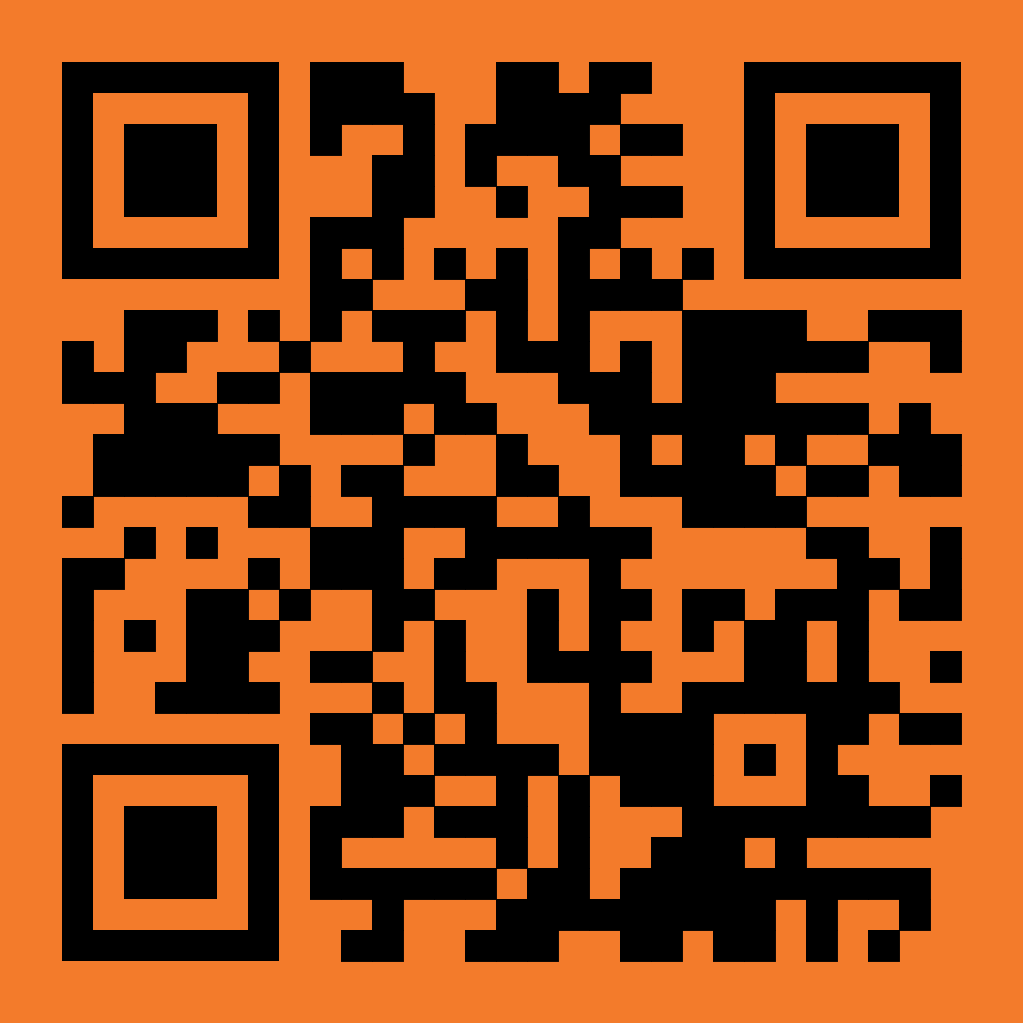 